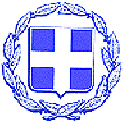                  		         ΑΝΑΡΤΗΤΕΟ ΣΤΟ ΜΗΤΡΩΟ						  ΑΝΑΡΤΗΤΕΟ ΣΤΟ ΔΙΑΚΙΚΤΥΟΕΛΛΗΝΙΚΗ ΔΗΜΟΚΡΑΤΙΑ 			 Λευκάδα, 13 Μαϊου 2022ΝΟΜΟΣ ΛΕΥΚΑΔΑΣ                                        Αρ. Πρωτ.:10307  ΔΗΜΟΣ ΛΕΥΚΑΔΑΣΠΡΟΚΉΡΥΞΗ ΑΝΟΙΚΤΟΥ ΗΛΕΚΤΡΟΝΙΚΟΥ ΔΙΑΓΩΝΙΣΜΟΥ ΓΙΑ«ΝΑΥΑΓΟΣΩΣΤΙΚΗ ΚΑΛΥΨΗ ΑΚΤΩΝ ΔΗΜΟΥ ΛΕΥΚΑΔΑΣ ΕΤΟΥΣ 2022» Ο Δήμαρχος Λευκάδαςπροκηρύσσει ηλεκτρονικό ανοικτό διαγωνισμό κάτω των ορίων με σφραγισμένες προσφορές για την «ΝΑΥΑΓΟΣΩΣΤΙΚΗ ΚΑΛΥΨΗ ΑΚΤΩΝ ΔΗΜΟΥ ΛΕΥΚΑΔΑΣ ΕΤΟΥΣ 2022»   με εκτιμώμενη αξία 169.508,89€ με το Φ.Π.Α.24% με κριτήριο κατακύρωσης την πλέον συμφέρουσα από οικονομική άποψη προσφοράς, βάσει  τιμής. Αναθέτουσα Αρχή - Στοιχεία επικοινωνίας:Αναθέτουσα αρχή: ΔΗΜΟΣ ΛΕΥΚΑΔΑΣ, Οδός: Υπ. Κατωπόδη και Αντ. Τζεβελέκη, 31100 Λευκάδα, Τηλ.:26453 60610, E-mail: info@lefkada.gov.gr, Ιστοσελίδα: www.lefkada.gov.gr2. Πρόσβαση στα έγγραφα: Άμεση και δωρεάν πρόσβαση στα έγγραφα της σύμβασης υπάρχει στη διεύθυνση διαδικτύου της διαδικτυακής πύλης www.promitheus.gov.gr του Ε.Σ.Η.ΔΗ.Σ., www.lefkada.gov.gr και www.promitheus.gov.gr του ΚΗΜΔΗΣ.	3. Περιγραφή της δημόσιας σύμβασης: Αντικείμενο της σύμβασης  είναι  τη ναυαγοσωστική κάλυψη των χαρακτηρισμένων με απόφαση της Λιμενικής Αρχής ως ΄΄πολυσύχναστων΄΄ παραλιών του Δήμου, κατά τους μήνες Ιούνιο, Ιούλιο, Αύγουστο και Σεπτέμβριο του έτους 2022 με εκτιμώμενη αξία 136.700,72 € χωρίς Φ.Π.Α. 24%, (συνολική αξία με Φ.Π.Α.25%:169.508,89 €, Φ.Π.Α.24%:32808,17 €).4.Κωδικοί CPV: 75252000-7 «Υπηρεσίες διάσωσης»5. Εναλλακτικές προσφορές:  Δεν επιτρέπεται η υποβολή εναλλακτικών προσφορών.6. Διάρκεια της σύμβασης: Η διάρκεια της σύμβασης ορίζεται σε 122 ημέρες (ήτοι για τους μήνες Ιούνιος, Ιούλιος, Αύγουστος και Σεπτέμβριος), καθημερινά επτά (7) ημέρες την εβδομάδα, εργάσιμες ή μη, μη εξαιρουμένων των αργιών και από ώρας 10.00΄ - 18.00΄.Όταν για οποιοδήποτε λόγο καθυστερήσει η έναρξη παροχής υπηρεσιών ναυαγοσωστικής κάλυψης, ο ανάδοχος παρέχει τις υπηρεσίες του και θα πληρωθεί για το χρονικό διάστημα από την έναρξη αυτή έως και τις 30 Σεπτεμβρίου. Το ποσό πληρωμής θα είναι ανάλογο και αντιστοιχεί στην εν λόγω περίοδο, βάσει του προϋπολογισμού της μελέτης.7. Δικαιούμενοι συμμετοχής: Δικαίωμα συμμετοχής έχουν φυσικά ή νομικά πρόσωπα, ή ενώσεις αυτών που ασχολούνται με την προς ανάθεση παροχή υπηρεσιών.8.Εγγυήσεις συμμετοχής:  ανέρχεται στο ποσοστό 1% της δαπάνης εκτός Φ.Π.Α.,  ποσού:χιλίων τριακοσίων εξήντα επτά ευρώ και ενός λεπτού (1.367,01€). Η εγγύηση συμμετοχής πρέπει να ισχύει τουλάχιστον για τριάντα (30) ημέρες μετά τη λήξη του χρόνου ισχύος της προσφοράς , ήτοι μέχρι 29-11-2022, άλλως η προσφορά απορρίπτεται.11. Παραλαβή προσφορών: Ο διαγωνισμός θα διενεργηθεί με ηλεκτρονικό τρόπο μέσω της πλατφόρμας του Εθνικού Συστήματος Ηλεκτρονικών Δημοσίων Συμβάσεων (ΕΣΗΔΗΣ) στη διαδικτυακή πύλη www.promitheus.gov.gr του συστήματος, σύμφωνα με τις διατάξεις του Ν.4412/2016, την 2-06-2022 και ώρα 10:00. Η καταληκτική ημερομηνία παραλαβής των προσφορών είναι η  28-05-2022 και ώρα 13.0012. Χρόνος ισχύος προσφορών: διάστημα πέντε (5) μηνών από την επόμενη της καταληκτικής ημερομηνίας υποβολής προσφορών13. Γλώσσα σύνταξης προσφορών: Ελληνική14. Χρηματοδότηση: ΙΔΙΟΙ ΠΟΡΟΙ Η δαπάνη για την εν λόγω σύμβαση θα βαρύνει τον Κ.Α. 70-6162.002 . Για την παρούσα διαδικασία έχει εκδοθεί η απόφαση με αρ. πρωτ.  10116/11-05-2022/ΑΔΑ:ΨΙΧ6ΩΛΙ-Β7Ι/ΑΔΑΜ:22REQ010528521 απόφαση ανάληψης υποχρέωσης του Δημάρχου μας, αποφασίστηκε η έγκριση για την ανάληψη υποχρέωσης/έγκριση δέσμευσης πίστωσης για το οικονομικό έτος 2022 και έλαβε α/α 722.1 καταχώρησης  στο μητρώο δεσμεύσεων.15. Προδικαστικές προσφυγές: Σε περίπτωση προσφυγής κατά πράξης της αναθέτουσας αρχής, ισχύουν οι διατάξεις του Βιβλίου ΙV (άρθρα 345 έως 374) του ν. 4412/2016, και το υπ’ αριθ. 39 Προεδρικό Διάταγμα (Π.Δ) (ΦΕΚ 64/04-05-2017/τεύχος Α) περί «Κανονισμός εξέτασης Προδικαστικών Προσφυγών ενώπιον της Αρχής Εξέτασης Προδικαστικών Προσφυγών(ΑΕΠΠ)» 16. Δημοσιεύσεις: Η προκήρυξη και το πλήρες κείμενο της παρούσας Διακήρυξης καταχωρούνται στο Κεντρικό Ηλεκτρονικό Μητρώο Δημοσίων Συμβάσεων (ΚΗΜΔΗΣ). 		                                                              Ο  Αντιδήμαρχος                                                              	                 Γαζής Αναστάσιος